Уважаемые клиенты Центра социальной помощи семье и детям!Направляем расписание групповых занятий для детей и взрослых на всех площадках Центра на июнь - август 2022 года:https://vk.com/topic-5381395_48854601 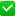 Адреса площадок Центра и контакты отделений:Улица Шелгунова, д. 17, ст. м. "Ломоносовская", "Пролетарская"
- Отделение психолого-педагогической помощи № 1 (ОППП № 1)
Телефоны для справок: +7 (999) 029-80-49 (WhatsApp), 409-80-12.
- Отделение профилактики безнадзорности несовершеннолетних № 1 (ОПБН № 1)
Телефоны для справок: +7 (921) 895-80-34, 409-80-18.
- Отделение дневного пребывания несовершеннолетних № 1 (ОДПН № 1)
Телефоны для справок: +7 (921) 895-80-39, 409-80-14.

Проспект Елизарова, д. 31, к. 3, ст. м. "Елизаровская"
- Отделение помощи женщинам, оказавшимся в трудной жизненной ситуации № 1 (ОПЖ № 1)
Телефоны для справок: +7 (921) 895-80-49, 409-70-42.

Улица Коллонтай, д. 7/2, ст. м. "Проспект Большевиков"
- Отделение психолого-педагогической помощи № 2 (ОППП № 2)
Телефоны для справок: +7 (921) 895-78-61, 417-52-84.
- Отделение профилактики безнадзорности несовершеннолетних № 2 (ОПБН № 2)
Телефоны для справок: +7 (921) 895-80-56, 417-52-86.
- Отделение дневного пребывания несовершеннолетних № 2 (ОДПН № 2)
Телефоны для справок: 417-52-88, +7 (921) 895-78-53.

Дальневосточный проспект, д. 8, к. 1, ст. м. "Проспект Большевиков, "Новочеркасская".
- Отделение психолого-педагогической помощи № 3 (ОППП № 3)
Телефоны для справок: +7 (921) 895-79-67, 241-34-63.
- Отделение помощи женщинам, оказавшимся в трудной жизненной ситуации № 2 (ОПЖ № 2)
Телефоны для справок: +7 (921) 895-79-65, 241-34-64.
- Отделение социального обслуживания лиц из числа детей-сирот и детей, оставшихся без попечения родителей, в возрасте от 18 до 23 лет (ООЛДС)
Телефоны для справок: +7 (921) 895-79-65, 241-34-65.

#невскийрайон #заботаопетербуржцах #улицадыбенко #проспектбольшевиков #новочеркасская #ломоносовская #пролетарская #рыбацкое #обухово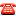 